              ЙЫШЁНУ                                                              РЕШЕНИЕ         15.12.2022 № 06-01                                                                     15.12.2022 № 06-01                     К\ке= поселок.                                                                  поселок Кугеси      Об утверждении Правил предоставления в 2022 году иных межбюджетных трансфертов из бюджета Чебоксарского района бюджетам сельских поселений Чебоксарского района на погашение просроченной задолженности муниципальных унитарных предприятий за потребленный природный газВ соответствии со статьей 142.4 Бюджетного кодекса Российской Федерации, Федеральным законом от 06.10.2003 № 131-ФЗ «Об общих принципах организации местного самоуправления в Российской Федерации», Собрание депутатов Чебоксарского муниципального округа Чувашской Республики РЕШИЛО:1. Установить, что в 2022 году предоставление иных межбюджетных трансфертов осуществляется за счет средств бюджета Чебоксарского района бюджетам сельских поселений Чебоксарского района на погашение просроченной задолженности муниципальных унитарных предприятий за потребленный природный газ на территории Чебоксарского района.2. Утвердить прилагаемые Правила предоставления в 2022 году иных межбюджетных трансфертов из бюджета Чебоксарского района бюджетам сельских поселений Чебоксарского района на погашение просроченной задолженности муниципальных унитарных предприятий за потребленный природный газ. 3. Контроль за исполнением настоящего решения возложить на отдел жилищно-коммунального хозяйства управления общественной инфраструктуры администрации Чебоксарского района.4. Настоящее решение вступает в силу после его официального опубликования.Председатель Собрания депутатов Чебоксарского муниципального округа Чувашской Республики                                                                      В.И. Михайлов                                                                                Исполняющий полномочияглавы Чебоксарского муниципального    округа Чувашской Республики                                                                         В.И. Михайлов           Утвержденырешением Собрания депутатовЧебоксарского муниципального округа Чувашской Республикиот 15.12.2022 № 06-01Правила предоставления в 2022 году иных межбюджетных трансфертов из бюджета Чебоксарского района бюджетам сельских поселений Чебоксарского района на погашение просроченной задолженности муниципальных унитарных предприятий за потребленный природный газОбщие положения1.1. Настоящие Правила устанавливают цели, порядок и условия предоставления  иных межбюджетных трансфертов из бюджета Чебоксарского района бюджетам сельских поселений Чебоксарского района на погашение просроченной задолженности муниципальных унитарных предприятий за потребленный природный газ на территории Чебоксарского района в рамках реализации муниципальной программы Чебоксарского района «Модернизация и развитие сферы жилищно-коммунального хозяйства Чебоксарского района» на 2019 - 2035 гг. от 02.12.2019 г. № 1286 (с изменениями и дополнениями), (далее соответственно - трансферты, программа).1.2. Трансферты предоставляются из бюджета Чебоксарского района бюджетам сельских поселений Чебоксарского района на финансовое обеспечение расходных обязательств, связанных с погашением    просроченной задолженности сельских поселений Чебоксарского района за потребленный теплоснабжающими организациями природный газ, и на погашение задолженности теплоснабжающих организаций за потребленный природный газ или ее части. Трансферты имеют  целевой характер.Трансферты предоставляются по двум направлениям:в первоочередном порядке на погашение просроченной задолженности сельских поселений за потребленный теплоснабжающими организациями природной газ перед                        ООО «Газпром межрегионгаз Чебоксары» по предъявленным по состоянию на дату подачи заявки к исполнению исполнительным листам; на погашение просроченной задолженности теплоснабжающих организаций за потребленный природный газ или ее части.Объем предоставляемого бюджету сельского поселения трансферта должен быть не более суммы остатка просроченной задолженности за природный газ, подлежащей погашению по состоянию на 31декабря 2022 г.1.3. Трансферты предоставляются на цели, указанные в пункте 1.2 настоящих Правил, финансирование которых не предусмотрено в рамках других направлений расходов бюджета Чебоксарского района.1.4. При предоставлении трансфертов, поступивших из бюджета Чебоксарского района в бюджеты сельских поселений Чебоксарского района, администрация сельского поселения разрабатывает муниципальный правовой акт, устанавливающий порядок предоставления средств из бюджета сельского поселения муниципальному унитарному предприятию (далее - муниципальный правовой акт).II. Порядок финансирования2.1. В соответствии с решением Собрания депутатов Чебоксарского муниципального округа Чувашской Республики о бюджете Чебоксарского района на текущий финансовый год и плановый период главным распорядителем средств бюджета Чебоксарского района, направляемых на предоставление трансфертов, является администрация Чебоксарского района (далее - главный распорядитель).2.2. Предоставление трансфертов осуществляется за счет средств бюджета Чебоксарского района, предусмотренных по разделу 0500 «Жилищно-коммунальное хозяйство», подразделу 0502 «Коммунальное хозяйство», в пределах лимитов бюджетных обязательств, доведенных в установленном порядке до главного распорядителя.Отдел жилищно-коммунального хозяйства управления общественной инфраструктуры администрации Чебоксарского района, администрации сельских поселений Чебоксарского района обеспечивают результативность, адресность и целевой характер использования бюджетных средств в соответствии с утвержденными бюджетными ассигнованиями и лимитами бюджетных обязательств.2.3. Отбор сельского поселения для предоставления трансфертов производится по следующим основаниям:наличие муниципальных унитарных предприятий, осуществлявших деятельность по производству и (или) передаче тепловой энергии, а также горячего водоснабжения;наличие договора поставки газа, заключенный между ООО «Газпром межрегионгаз Чебоксары», теплоснабжающей организацией и муниципальным образованием (далее – договор поставки газа);наличие у муниципальных унитарных предприятий просроченной задолженности за природный газ на дату подачи заявки;на первое число месяца, в котором подается заявка на получение трансфертов, муниципальное унитарное предприятие не должно находиться в процессе реорганизации (за исключением реорганизации в форме присоединения к ней другого юридического лица), ликвидации, в отношении ее не введена процедура банкротства, деятельность муниципальной организации не приостановлена в порядке, предусмотренном законодательством Российской Федерации.2.4. При соблюдении критериев отбора, указанных в пункте 2.3 настоящих Правил, муниципальное образование признается прошедший отбор.Отбор проводится отделом жилищно-коммунального хозяйства управления общественной инфраструктуры администрации Чебоксарского района в течение 3 рабочих дней со дня получения заявки с приложением документов, предусмотренных пунктом 2.7 настоящих Правил.2.5. Распределение трансфертов бюджетам сельских поселений утверждается Собрания депутатов Чебоксарского муниципального округа Чувашской Республики о бюджете Чебоксарского района на текущий финансовый год и плановый период.Изменения в распределение трансфертов бюджетам сельских поселений могут вносится на основании муниципального правового акта администрации Чебоксарского района исходя из представленных заявок на получение трансфертов.В соответствии с законодательством Российской Федерации Собрания депутатов Чебоксарского муниципального округа Чувашской Республики о бюджете Чебоксарского района и принимаемыми в соответствии с ним муниципальными правовыми актами трансферты могут направляться бюджету сельского поселения при соблюдении сельским поселением условий, установленных настоящими Правилами.Предоставление трансфертов из бюджета Чебоксарского района в бюджет сельского поселения осуществляется в соответствии с законодательством Российской Федерации на основании соглашения, заключаемого между администрацией Чебоксарского района и администрацией сельского поселения.2.6. Трансферты на цели, указанные в пункте 1.2 настоящих Правил, предоставляется на основании соглашения, заключаемого между сельским поселением и администрацией района и предусматривающего:а) размер предоставляемых трансфертов, порядок, условия и сроки их перечисления в бюджет сельского поселения;б) направления использования трансфертов;в) перечень документов предоставляемых в администрацию сельскими поселениями для получения трансфертов;г) сроки и порядок предоставления отчетности;д) порядок осуществления контроля за выполнением сельским поселением обязательств, предусмотренных соглашением;е) порядок возврата не использованных сельским поселением остатков трансфертов;ж) ответственность сторон за нарушение условий соглашения;з) условие о вступлении в силу соглашения.2.7. Для  прохождения отбора и получения трансферта администрация сельского поселения представляет в администрацию Чебоксарского района заявку на получение трансферта согласно приложению № 1 к настоящим Правилам (далее - заявка) с приложением копий  следующих документов:а) договора поставки газа;б) акты сверки расчетов теплоснабжающих организаций  с ООО «Газпром межрегионгаз Чебоксары», подтверждающих наличие остатка просроченной задолженности за природный газ, по состоянию на дату подачи заявки;в) формы № 1-ТЭП «Сведения о снабжении теплоэнергией» за 2017 год, и (или)           2018 год, и (или) 2019 год, и (или) 2020 год, и (или) 2021 год (в случае, предусмотренном абзацем третьим пункта 1.4 настоящих Правил);г) исполнительных листов о взыскании задолженности за потребленный природный газ в пользу ООО «Газпром межрегионгаз Чебоксары», предъявленных по состоянию на дату подачи заявки к исполнению администрациям сельских поселений;д) муниципального правового акта в соответствии с пункта 1.4 настоящих Правил.Копии документов, указанных в пунктах б, в, должны быть заверены подписью руководителя или уполномоченного представителя муниципального унитарного предприятия и заверены печатью.Администрации сельских поселений и муниципальные унитарные предприятия несут ответственность за достоверность сведений, содержащихся в документах, представляемых в соответствии с настоящим пунктом и в соответствии с пунктом 2.7 настоящих Правил.2.8. Основаниями для отказа администрации муниципального образования в предоставлении трансфертов являются:несоответствие сельского поселения требованиям отбора настоящих Правил;обнаружение недостоверных сведений в документах.2.9. Администрации сельских поселений предоставляют в отдел жилищно-коммунального хозяйства управления общественной инфраструктуры администрации Чебоксарского района отчет об использовании трансфертов по форме согласно приложению № 2 к настоящим правилам не позднее 30 декабря 2022 г.2.10. Результатом использования трансферта является сокращение просроченной задолженности теплоснабжающими организациями за потребленный природный газ не менее чем на сумму представленного трансферта.Эффективность использования трансферта оценивается отделом жилищно-коммунального хозяйства управления общественной инфраструктуры администрации Чебоксарского района по итогам отчетного года исходя из степени достижения муниципальным образованием значения результата трансферта, предусмотренного соглашением.III. Порядок возврата субсидии3.1. Не использованные по состоянию на 1 января очередного финансового года остатки трансфертов, предоставленной из бюджета Чебоксарского района бюджетам сельских поселений Чебоксарского района, подлежат возврату в бюджет Чебоксарского муниципального округа в течение первых 15 рабочих дней следующего финансового года.В случае если неиспользованный остаток трансфертов не перечислен в доход бюджета Чебоксарского района, указанные средства подлежат взысканию в доход бюджета Чебоксарского района.3.2. В случае нецелевого использования трансфертов сельским поселением к нему применяются бюджетные меры принуждения, предусмотренные бюджетным законодательством Российской Федерации.3.3. В случае если администрация сельского поселения не возвращает средства в бюджет Чебоксарского района или отказывается от добровольного возврата указанных средств, они взыскиваются в судебном порядке.IV. Осуществление контроля4.1. Администрация Чебоксарского района и органы муниципального финансового контроля в соответствии с законодательством Российской Федерации, законодательством Чувашской Республики, нормативными правовыми актами Чебоксарского района Чувашской Республики осуществляют проверки соблюдения администрациями сельских поселений условий, целей и порядка предоставления субсидии.Приложение № 1к Правил предоставления в 2022 году иных межбюджетных трансфертов из бюджета Чебоксарского района бюджетам сельских поселений Чебоксарского района на погашение просроченной задолженности муниципальных унитарных предприятий за потребленный природный газЗ А Я В К Аадминистрации _________________________________________________ 		(наименование муниципального образования)на предоставление в 2022 году иного межбюджетного трансферта из бюджета Чебоксарского района бюджетам сельских поселений Чебоксарского района на погашение просроченной задолженности муниципальных унитарных предприятий за потребленный природный газ1. На погашение просроченной задолженности сельских поселений за потребленный теплоснабжающими организациями природный газ перед ООО «Газпром межрегионгаз Чебоксары» по предъявленным по состоянию на дату подачи заявки к исполнению исполнительным листам:(рублях)2. На погашение просроченной задолженности теплоснабжающих организаций за потребленный природный газ или ее части:(рублях)    Достоверность указанной в настоящей заявке информации подтверждаю.К заявке прилагаются следующие документы:1. ____________________________________2. ____________________________________... ___________________________________Глава администрациисельского поселения                                                         ________________     ____________________________                                                                 (подпись)                   (расшифровка подписи)М.П.____ ____________ 20__ г.Приложение № 2к Правил предоставления в 2022 году иных межбюджетных трансфертов из бюджета Чебоксарского района бюджетам сельских поселений Чебоксарского района на погашение просроченной задолженности муниципальных унитарных предприятий за потребленный природный газО Т Ч Е Т    администрации _________________________________________________ 		(наименование муниципального образования)на получение иных межбюджетных трансфертов из бюджета Чебоксарского района бюджетам сельских поселений Чебоксарского района на погашение задолженности муниципальных унитарных предприятий за потребленный природный газГлава администрациисельского поселения                                                                                            ___________________________________     	                                                                                    	          (подпись)                            (расшифровка подписи)Главный бухгалтер                                                           ___________________________________     	                                                                                    	          (подпись)                            (расшифровка подписи)М.П.____ ____________ 20__ г.         Чёваш Республикин       Шупашкар муниципаллă округ.н  депутатсен Пухёв.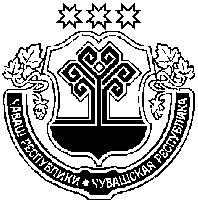 Собрание депутатовЧебоксарского муниципального округаЧувашской РеспубликиПросроченная задолженность сельского поселения на 1-ое число месяца подачи заявкиПросроченная задолженность сельского поселения за природный газ на дату подачи заявкиПросроченная задолженность сельского поселения за природный газ на дату подачи заявкиПотребность в средствах бюджета Чебоксарского района на погашение просроченной задолженности за потребленный природный газ, Просроченная задолженность сельского поселения на 1-ое число месяца подачи заявкивсегов том числе по исполнительным листам о взыскании задолженности за потребленный природный газ в пользу ООО «Газпром межрегионгаз Чебоксары», предъявленных по состоянию на дату подачи заявки к исполнению администрациям сельских поселенийПотребность в средствах бюджета Чебоксарского района на погашение просроченной задолженности за потребленный природный газ, 1234Наименование Муниципального унитарного предприятия Просроченная задолженность Муниципального унитарного предприятия на    1-ое число месяца подачи заявкиПросроченная задолженность Муниципального унитарного предприятия на дату подачи заявкиПотребность на получение иных межбюджетных трансфертов из бюджета Чебоксарского района на погашение просроченной задолженности муниципальных унитарных предприятий за потребленный природный газ, но не более остатка просроченной задолженности за потребленный природный газ, подлежащей погашению по состоянию на 31.12.20221234Наименование муниципального унитарного предприятияНаименование и реквизиты документа, являющегося основанием для осуществления расходовРасходы за счет иного межбюджетного трансферта, рублейРасходы за счет иного межбюджетного трансферта, рублейДостижения результата использования иного межбюджетного трансфертаДостижения результата использования иного межбюджетного трансфертаДостижения результата использования иного межбюджетного трансфертаНаименование муниципального унитарного предприятияНаименование и реквизиты документа, являющегося основанием для осуществления расходовпланфактРезультат использования межбюджетного трансфертапланфакт1234567Иной межбюджетный трансферт из бюджета Чебоксарского района бюджетам сельских поселений Чебоксарского района на погашение просроченной задолженности муниципальных унитарных предприятий за потребленный природный газ – всего, в том числе:- на погашение просроченной задолженности сельских поселений за потребленный теплоснабжающими организациями природный газ перед ООО «Газпром межрегионгаз Чебоксары» по предъявленным по состоянию на дату подачи заявки к исполнению исполнительным листам;- на погашение просроченной задолженности теплоснабжающих организаций за потребленный природный газ или ее части